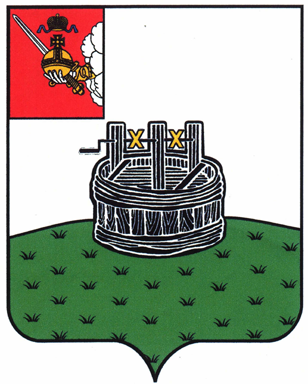 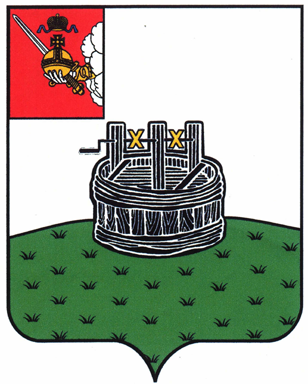 АДМИНИСТРАЦИЯ ГРЯЗОВЕЦКОГО МУНИЦИПАЛЬНОГО ОКРУГАП О С Т А Н О В Л Е Н И Е                                г. Грязовец  О внесении изменений в постановление администрации Грязовецкого муниципального района от 16.11.2022 № 627 «Об утверждении муниципальной программы «Благоустройство территории Грязовецкого муниципального округа на 2023-2030 годы»В соответствии с решением Земского Собрания Грязовецкого муниципального округа от 23.11.2023 № 149 «О внесении изменений в решение Земского Собрания  Грязовецкого муниципального округа от 15.12.2022 года № 149 «О бюджете  Грязовецкого муниципального округа на 2023 год и плановый период 2024 и 2025 годов»Администрация Грязовецкого муниципального округа ПОСТАНОВЛЯЕТ:1. Внести в приложение к постановлению администрации Грязовецкого муниципального района от 16.11.2022 № 627 «Об утверждении муниципальной программы «Благоустройство территории Грязовецкого муниципального округа                на 2023-2030 годы» следующие изменения:1.1. В паспорте муниципальной программы позицию «Объем бюджетных ассигнований муниципальной программы» изложить в следующей редакции:1.2. В паспорте муниципальной программы абзацы второй-третий позиции «Ожидаемые результаты реализации муниципальной программы» изложить                           в следующей редакции:«количество установленных малых архитектурных форм и уличной мебели                   на общественных территориях составит 47 ед.; количество реализованных проектов в рамках регионального проекта «Народный бюджет» в сфере благоустройства в 2023 году составит 23 ед.;».1.3. В разделе III «Финансовое обеспечение муниципальной программы, обоснование объема финансовых ресурсов, необходимых для реализации муниципальной программы» абзацы первый-девятый изложить в следующей редакции:«Объем бюджетных ассигнований на реализацию муниципальной программы за счет средств бюджета округа составляет 379467,7 тыс. рублей, в том числе                      по годам реализации:2023 год –  85990,5 тыс. рублей;2024 год –  60099,3 тыс. рублей;2025 год –  40745,5 тыс. рублей;2026 год –  39025,2 тыс. рублей;2027 год – 38606,5 тыс. рублей;2028 год – 38638,5 тыс. рублей;  2029 год – 37858,1 тыс. рублей;2030 год – 38504,1 тыс. рублей».1.4. В разделе IV «Показатели (индикаторы) достижения цели и решения задач муниципальной программы, прогноз конечных результатов муниципальной программы» абзацы пятый-шестой изложить в следующей редакции:«- количество установленных малых архитектурных форм и уличной мебели на общественных территориях составит 47 ед.;- количество реализованных проектов в рамках регионального проекта «Народный бюджет» в сфере благоустройства в 2023 году составит 23 ед.;».1.5. Приложение 1 к муниципальной программе «Финансовое обеспечение реализации муниципальной программы за счет средств бюджета округа» изложить               в новой редакции согласно приложению 1 к настоящему постановлению.1.6. Приложение 2 к муниципальной программе «Сведения о показателях (индикаторах) муниципальной программы» изложить в новой редакции согласно приложению 2 к настоящему постановлению.1.7. В приложении 4 к муниципальной программе:1.7.1. В паспорте подпрограммы 1 позицию «Объем бюджетных ассигнований подпрограммы 1» изложить в следующей редакции:1.7.2. В паспорте подпрограммы 1 абзацы первый-третий позиции «Ожидаемые результаты реализации подпрограммы 1» изложить в следующей редакции:«установлено (заменено) 1398 светильников сетей уличного освещения; площадь территории озеленения, приведенная в нормативное состояние, составит не менее 2 га ежегодно;благоустроено 29 мест отдыха населения;».1.7.3. В разделе IV подпрограммы 1 «Финансовое обеспечение реализации основных мероприятий подпрограммы 1 за счет средств бюджета округа» абзацы первый-девятый изложить в следующей редакции:«Объем бюджетных ассигнований на реализацию подпрограммы 1 за счет средств бюджета округа составляет 335047,9 тыс. рублей, в том числе по годам реализации:2023 год –  64331,6 тыс. рублей;2024 год –  37338,4 тыс. рублей;2025 год –  40745,5 тыс. рублей;2026 год –  39025,2 тыс. рублей;2027 год –  38606,5 тыс. рублей;2028 год –  38638,5 тыс. рублей;2029 год –  37858,1 тыс. рублей;2030 год –  38504,1 тыс. рублей».1.7.4. В разделе V подпрограммы 1  «Показатели (индикаторы) достижения цели и решения задач подпрограммы 1, прогноз конечных результатов реализации подпрограммы 1 абзацы четвертый- шестой изложить в следующей редакции:«- установлено (заменено) 1398 светильников сетей уличного освещения;- площадь территории озеленения, приведенная в нормативное состояние, составит не менее 2 га ежегодно;- благоустроено 29 мест отдыха населения;».1.7.5. Приложение 1 к подпрограмме 1 «Финансовое обеспечение и перечень мероприятий подпрограммы 1 за счет средств бюджета округа» изложить в новой редакции согласно приложению 3 к настоящему постановлению.1.7.6. Приложение 2 к подпрограмме 1 «Сведения о показателях (индикаторах) подпрограммы 1» изложить в новой редакции согласно приложению 4 к настоящему постановлению.1.8. В приложении 5 к муниципальной программе:1.8.1. В паспорте подпрограммы 2 позицию «Объем бюджетных ассигнований подпрограммы 2» изложить в следующей редакции:1.8.2. В разделе IV подпрограммы 2 «Финансовое обеспечение реализации основных мероприятий подпрограммы 2 за счет средств бюджета округа» абзацы первый-девятый изложить в следующей редакции:«Объем бюджетных ассигнований на реализацию подпрограммы 2 за счет средств бюджета округа составляет 44419,8 тыс. рублей, в том числе по годам реализации:2023 год –  21658,9 тыс. рублей;2024 год –  22760,9 тыс. рублей;2025 год –  0,0 тыс. рублей;2026 год –  0,0 тыс. рублей;2027 год –  0,0 тыс. рублей;2028 год –  0,0 тыс. рублей;2029 год –  0,0 тыс. рублей;2030 год –  0,0 тыс. рублей».1.8.3. Приложение 3 к подпрограмме 2 «Финансовое обеспечение и перечень мероприятий подпрограммы 2 за счет средств бюджета округа» изложить в новой редакции согласно приложению 5 к настоящему постановлению.2. Настоящее постановление вступает в силу со дня его подписания, подлежит размещению на официальном сайте Грязовецкого муниципального округа.Глава Грязовецкого муниципального округа                                               С.А.ФёкличевПриложение 1 к постановлению администрации Грязовецкого муниципального округа от 26.12.2023 № 3322«Приложение 1к муниципальной программеФинансовое обеспечение реализации муниципальной программы за счет средств бюджета округа                                                                                  ».Приложение 2 к постановлению администрации Грязовецкого муниципального округаот 26.12.2023 № 3322«Приложение 2к муниципальной программеСведения о показателях (индикаторах) муниципальной программы ».Приложение 3 к постановлению администрации Грязовецкого муниципального округаот 26.12.2023 № 3322 «Приложение 1к подпрограмме 1Финансовое обеспечение и перечень мероприятий подпрограммы 1 за счет средств бюджета округа                                                                                  ».Приложение 4 к постановлению администрации Грязовецкого муниципального округаот 26.12.2023 № 3322«Приложение 2к подпрограмме 1Сведения о показателях (индикаторах) подпрограммы 1».Приложение 5 к постановлению администрации Грязовецкого муниципального округаот 26.12.2023 № 3322«Приложение 3к подпрограмме 2Финансовое обеспечение и перечень мероприятий подпрограммы 2 за счет средств бюджета округа                                                                                  ».26.12.2023№ 3322«Объем бюджетных ассигнований муниципальной программыобъем бюджетных ассигнований на реализацию муниципальной программы за счет средств бюджета округа составляет 379467,7 тыс. рублей, в том числе по годам реализации:2023 год – 85990,5 тыс. рублей;2024 год – 60099,3 тыс. рублей;2025 год – 40745,5 тыс. рублей;2026 год – 39025,2 тыс. рублей;2027 год – 38606,5 тыс. рублей;2028 год – 38638,5 тыс. рублей;2029 год – 37858,1 тыс. рублей;2030 год – 38504,1 тыс. рублей».«Объем бюджетных ассигнований подпрограммы 1объем бюджетных ассигнований на реализацию подпрограммы 1 за счет средств бюджета округа составляет 335047,9 тыс. рублей, в том числе по годам реализации:2023 год –  64331,6 тыс. рублей;2024 год –  37338,4 тыс. рублей;2025 год –  40745,5 тыс. рублей;2026 год –  39025,2 тыс. рублей;2027 год –  38606,5 тыс. рублей;2028 год –  38638,5 тыс. рублей;2029 год –  37858,1 тыс. рублей;2030 год –  38504,1 тыс. рублей».«Объем бюджетных ассигнований подпрограммы 2объем бюджетных ассигнований                         на реализацию подпрограммы 2 за счет средств бюджета округа составляет 44419,8 тыс. рублей, в том числе по годам реализации:2023 год – 21658,9 тыс. рублей;2024 год – 22760,9 тыс. рублей;2025 год –  0,0 тыс. рублей;2026 год –  0,0 тыс. рублей;2027 год –  0,0 тыс. рублей;2028 год –  0,0 тыс. рублей;2029 год –  0,0 тыс. рублей;2030 год –  0,0 тыс. рублей».Наименованиемуниципальной программы, подпрограммы/ответственный исполнитель, соисполнители, участники муниципальной программыИсточник финансового обеспеченияРасходы (тыс. руб.)Расходы (тыс. руб.)Расходы (тыс. руб.)Расходы (тыс. руб.)Расходы (тыс. руб.)Расходы (тыс. руб.)Расходы (тыс. руб.)Расходы (тыс. руб.)Расходы (тыс. руб.)Наименованиемуниципальной программы, подпрограммы/ответственный исполнитель, соисполнители, участники муниципальной программыИсточник финансового обеспечения2023 год2024 год2025 год2026 год2027 год2028 год2029 год2030 годитогоза 2023-2030 годы1234567891011Итого  по муниципальной программе «Благоустройство территории Грязовецкого муниципального округа на 2023-2030 годы»                                         всего, в том числе85990,560099,340745,539025,238606,538638,537858,138504,1379467,7Итого  по муниципальной программе «Благоустройство территории Грязовецкого муниципального округа на 2023-2030 годы»                                         собственные доходы бюджета округа46997,539832,829396,939025,238606,538638,537858,138504,1308859,6Итого  по муниципальной программе «Благоустройство территории Грязовецкого муниципального округа на 2023-2030 годы»                                         межбюджетные трансферты                       из областного бюджета за счет собственных средств областного бюджета34666,716667,511348,60,00,00,00,00,062682,8Итого  по муниципальной программе «Благоустройство территории Грязовецкого муниципального округа на 2023-2030 годы»                                         межбюджетные трансферты                       из областного бюджета за счет средств федерального бюджета3257,73599,00,00,00,00,00,00,06856,7Итого  по муниципальной программе «Благоустройство территории Грязовецкого муниципального округа на 2023-2030 годы»                                         безвозмездные поступления                  от физических и юридических лиц1068,60,00,00,00,00,00,00,01068,6Ответственный исполнитель  -  управление строительства, архитектуры, энергетики и жилищно-коммунального хозяйства администрации Грязовецкого муниципального округавсего, в том числе21658,94758,50,00,00,00,00,00,026417,4Ответственный исполнитель  -  управление строительства, архитектуры, энергетики и жилищно-коммунального хозяйства администрации Грязовецкого муниципального округасобственные доходы бюджета округа7663,41108,50,00,00,00,00,00,08771,9Ответственный исполнитель  -  управление строительства, архитектуры, энергетики и жилищно-коммунального хозяйства администрации Грязовецкого муниципального округамежбюджетные трансферты                       из областного бюджета за счет собственных средств областного бюджета10737,83650,00,00,00,00,00,00,014387,8Ответственный исполнитель  -  управление строительства, архитектуры, энергетики и жилищно-коммунального хозяйства администрации Грязовецкого муниципального округамежбюджетные трансферты из областного бюджета за счет средств федерального бюджета3257,70,00,00,00,00,00,00,03257,7Ответственный исполнитель  -  управление строительства, архитектуры, энергетики и жилищно-коммунального хозяйства администрации Грязовецкого муниципального округабезвозмездные поступления                         от физических и юридических лиц0,00,00,00,00,00,00,00,00,0Участник муниципальной программы - Вохтожское  территориальное управление администрации Грязовецкого муниципального округавсего, в том числе9365,013087,08087,07970,07340,07460,07559,07656,068524,0Участник муниципальной программы - Вохтожское  территориальное управление администрации Грязовецкого муниципального округасобственные доходы бюджета округа5342,96813,34453,57970,07340,07460,07559,07656,054594,7Участник муниципальной программы - Вохтожское  территориальное управление администрации Грязовецкого муниципального округамежбюджетные трансферты                         из областного бюджета за счет собственных средств областного бюджета3981,94469,93633,50,00,00,00,00,012085,3Участник муниципальной программы - Вохтожское  территориальное управление администрации Грязовецкого муниципального округамежбюджетные трансферты                        из областного бюджета за счет средств федерального бюджета0,01803,80,00,00,00,00,00,01803,8Участник муниципальной программы - Вохтожское  территориальное управление администрации Грязовецкого муниципального округабезвозмездные поступления                         от физических и юридических лиц40,20,00,00,00,00,00,00,040,2Участник муниципальной программы - Грязовецкое территориальное управление администрации Грязовецкого муниципального округа                              всего, в том числе38583,130919,921477,716206,815650,215527,215647,215767,2169779,3Участник муниципальной программы - Грязовецкое территориальное управление администрации Грязовецкого муниципального округа                              собственные доходы округа24813,724594,417780,016206,815650,215527,215647,215767,2145986,7Участник муниципальной программы - Грязовецкое территориальное управление администрации Грязовецкого муниципального округа                              межбюджетные трансферты                         из областного бюджета за счет собственных средств областного бюджета13096,84530,23697,70,00,00,00,00,021324,7Участник муниципальной программы - Грязовецкое территориальное управление администрации Грязовецкого муниципального округа                              межбюджетные трансферты из областного бюджета за счет средств федерального бюджета0,01795,30,00,00,00,00,00,01795,3Участник муниципальной программы - Грязовецкое территориальное управление администрации Грязовецкого муниципального округа                              безвозмездные поступления                        от физических и юридических лиц672,60,00,00,00,00,00,00,0672,6Участник муниципальной программы - Комьянское территориальное управление администрации Грязовецкого муниципального округавсего, в том числе2814,82005,72005,71842,11827,11827,11842,11827,115991,7Участник муниципальной программы - Комьянское территориальное управление администрации Грязовецкого муниципального округасобственные доходы бюджета округа1550,11266,01266,01842,11827,11827,11842,11827,113247,6Участник муниципальной программы - Комьянское территориальное управление администрации Грязовецкого муниципального округамежбюджетные трансферты из областного бюджета за счет собственных средств областного бюджета1159,7739,7739,70,00,00,00,00,02639,1Участник муниципальной программы - Комьянское территориальное управление администрации Грязовецкого муниципального округамежбюджетные трансферты из областного бюджета за счет средств федерального бюджета0,00,00,00,00,00,00,00,00,0Участник муниципальной программы - Комьянское территориальное управление администрации Грязовецкого муниципального округабезвозмездные поступления от физических и юридических лиц105,00,00,00,00,00,00,00,0105,0Участник муниципальной программы - Перцевское территориальноеуправление администрации Грязовецкого муниципального округавсего, в том числе3888,91958,51811,42761,43301,12877,12877,12877,122352,6Участник муниципальной программы - Перцевское территориальноеуправление администрации Грязовецкого муниципального округасобственные доходы бюджета округа2283,71576,01428,92761,43301,12877,12877,12877,119982,4Участник муниципальной программы - Перцевское территориальноеуправление администрации Грязовецкого муниципального округамежбюджетные трансферты из областного бюджета за счет собственных средств областного бюджета1536,7382,5382,50,00,00,00,00,02301,7Участник муниципальной программы - Перцевское территориальноеуправление администрации Грязовецкого муниципального округамежбюджетные трансферты из областного бюджета за счет средств федерального бюджета0,00,00,00,00,00,00,00,00,0Участник муниципальной программы - Перцевское территориальноеуправление администрации Грязовецкого муниципального округабезвозмездные поступления от физических и юридических лиц68,50,00,00,00,00,00,00,068,5Участник муниципальной программы - Ростиловское территориальное управление администрации Грязовецкого муниципального округавсего, в том числе3879,73324,63324,61934,71923,91923,91505,51505,519322,4Участник муниципальной программы - Ростиловское территориальное управление администрации Грязовецкого муниципального округасобственные доходы бюджета округа2373,22211,92211,91934,71923,91923,91505,51505,515590,5Участник муниципальной программы - Ростиловское территориальное управление администрации Грязовецкого муниципального округамежбюджетные трансферты из областного бюджета за счет собственных средств областного бюджета1462,71112,71112,70,00,00,00,00,03688,1Участник муниципальной программы - Ростиловское территориальное управление администрации Грязовецкого муниципального округамежбюджетные трансферты из областного бюджета за счет средств федерального бюджета0,00,00,00,00,00,00,00,00,0Участник муниципальной программы - Ростиловское территориальное управление администрации Грязовецкого муниципального округабезвозмездные поступления от физических и юридических лиц43,80,00,00,00,00,00,00,043,8Участник муниципальной программы - Сидоровское территориальное управление администрации Грязовецкого муниципального округавсего, в том числе1958,31400,31400,32509,22309,22509,22309,22509,216904,9Участник муниципальной программы - Сидоровское территориальное управление администрации Грязовецкого муниципального округасобственные доходы бюджета округа620,3524,9524,92509,22309,22509,22309,22509,213816,1Участник муниципальной программы - Сидоровское территориальное управление администрации Грязовецкого муниципального округамежбюджетные трансферты из областного бюджета за счет собственных средств областного бюджета1245,0875,4875,40,00,00,00,00,02995,8Участник муниципальной программы - Сидоровское территориальное управление администрации Грязовецкого муниципального округамежбюджетные трансферты из областного бюджета за счет средств федерального бюджета0,00,00,00,00,00,00,00,00,0Участник муниципальной программы - Сидоровское территориальное управление администрации Грязовецкого муниципального округабезвозмездные поступления от физических и юридических лиц93,00,00,00,00,00,00,00,093,0Участник муниципальной программы - Юровское территориальное управление администрации Грязовецкого муниципального округавсего, в том числе3841,82644,92638,85801,06255,06514,06118,06362,040175,5Участник муниципальной программы - Юровское территориальное управление администрации Грязовецкого муниципального округасобственные доходы бюджета округа2350,21737,81731,75801,06255,06514,06118,06362,036869,7Участник муниципальной программы - Юровское территориальное управление администрации Грязовецкого муниципального округамежбюджетные трансферты из областного бюджета за счет собственных средств областного бюджета1446,1907,1907,10,00,00,00,00,03260,3Участник муниципальной программы - Юровское территориальное управление администрации Грязовецкого муниципального округамежбюджетные трансферты из областного бюджета за счет средств федерального бюджета0,00,00,00,00,00,00,00,00,0Участник муниципальной программы - Юровское территориальное управление администрации Грязовецкого муниципального округабезвозмездные поступления от физических и юридических лиц45,50,00,00,00,00,00,00,045,5Подпрограмма 1«Создание благоприятных условий для проживания и отдыха населения»всего, в том числе64331,637338,440745,539025,238606,538638,537858,138504,1335047,9Подпрограмма 1«Создание благоприятных условий для проживания и отдыха населения»собственные доходы бюджета округа39334,125989,829396,939025,238606,538638,537858,138504,1287353,2Подпрограмма 1«Создание благоприятных условий для проживания и отдыха населения»межбюджетные трансферты из областного бюджета за счет собственных средств областного бюджета23928,911348,611348,60,00,00,00,00,046626,1Подпрограмма 1«Создание благоприятных условий для проживания и отдыха населения»безвозмездные поступления от физических и юридических лиц1068,60,00,00,00,00,00,00,01068,6Подпрограмма 1«Создание благоприятных условий для проживания и отдыха населения»межбюджетные трансферты из областного бюджета за счет средств федерального бюджета0,00,00,00,00,00,00,00,00,0Подпрограмма 2 «Формирование современной городской среды»всего, в том числе21658,922760,90,00,00,00,00,00,044419,8Подпрограмма 2 «Формирование современной городской среды»собственные доходы бюджета округа7663,413843,00,00,00,00,00,00,021506,4Подпрограмма 2 «Формирование современной городской среды»межбюджетные трансферты из областного бюджета за счет собственных средств областного бюджета10737,85318,90,00,00,00,00,00,016056,7Подпрограмма 2 «Формирование современной городской среды»межбюджетные трансферты из областного бюджета за счет средств федерального бюджета3257,73599,00,00,00,00,00,00,06856,7Подпрограмма 2 «Формирование современной городской среды»безвозмездные поступления от физических и юридических лиц0,00,00,00,00,00,00,00,00,0№ 
п/пЗадачи, направленные
на достижение целиНаименование показателя (индикатора)Ед. измеренияЗначения показателей (индикаторов)Значения показателей (индикаторов)Значения показателей (индикаторов)Значения показателей (индикаторов)Значения показателей (индикаторов)Значения показателей (индикаторов)Значения показателей (индикаторов)Значения показателей (индикаторов)Значения показателей (индикаторов)Значения показателей (индикаторов)№ 
п/пЗадачи, направленные
на достижение целиНаименование показателя (индикатора)Ед. измерения2021 год2022 год2023 год2024 год2025 год 2026 год2027 год2028 год2029 год2030 год12345678910111213141Обеспечение комфортных условий проживания и отдыха населенияобщая протяженность освещенных частей улиц, проездовкм392,3393,2393,7393,7393,7393,7393,7393,7393,7393,71Обеспечение комфортных условий проживания и отдыха населенияколичество установленных малых архитектурных форм и уличной мебели на общественных территориях ед.1191255555551Обеспечение комфортных условий проживания и отдыха населенияколичество реализованных проектов в рамках регионального проекта «Народный бюджет» в сфере благоустройстваед.30332300000002Повышение уровня благоустройства дворовых и общественных территорий муниципального округадоля граждан, принявших трудовое участие в благоустройстве дворовых территорий, от общей численности граждан, проживающих в многоквартирных домах, дворовые территории которых были благоустроены %01,54,04,00000002Повышение уровня благоустройства дворовых и общественных территорий муниципального округадоля граждан, принявших трудовое участие в благоустройстве общественных территорий, от общей численности граждан, проживающих в населенных пунктах, в которых были реализованы проекты благоустройства общественных территорий %2,61,50,80000000СтатусНаименова-ниемуниципаль-ной программы, подпрограм-мы, основногомероприятияОтветствен-ный исполнитель,участникИсточник финансового обеспеченияРасходы (тыс. руб.)Расходы (тыс. руб.)Расходы (тыс. руб.)Расходы (тыс. руб.)Расходы (тыс. руб.)Расходы (тыс. руб.)Расходы (тыс. руб.)Расходы (тыс. руб.)Расходы (тыс. руб.)СтатусНаименова-ниемуниципаль-ной программы, подпрограм-мы, основногомероприятияОтветствен-ный исполнитель,участникИсточник финансового обеспечения2023 год2024год2025год2026год2027год2028год2029год2030годза 2023-2030 годы12345678910111213Подпро-грамма 1«Создание благоприят-ных условий для проживания и отдыха населения»Итого по подпрограмме 1всего, в том числе64331,637338,440745,539025,238606,538638,537858,138504,1335047,9Подпро-грамма 1«Создание благоприят-ных условий для проживания и отдыха населения»Итого по подпрограмме 1собственные доходы бюджета округа39334,125989,829396,939025,238606,538638,537858,138504,1287353,2Подпро-грамма 1«Создание благоприят-ных условий для проживания и отдыха населения»Итого по подпрограмме 1межбюджетные трансферты из областного бюджета за счет собственных средств областного бюджета23928,911348,611348,60,00,00,00,00,046626,1Подпро-грамма 1«Создание благоприят-ных условий для проживания и отдыха населения»Итого по подпрограмме 1безвозмездные поступления от физических и юридических лиц1068,60,00,00,00,00,00,00,01068,6Подпро-грамма 1«Создание благоприят-ных условий для проживания и отдыха населения»Ответствен-ный исполнитель  -  управление строительства, архитектуры, энергетики и жилищно-коммуналь-ного хозяйства администра-ции Грязовецкого муниципаль-ного округавсего, в том числе0,00,00,00,00,00,00,00,00,0Подпро-грамма 1«Создание благоприят-ных условий для проживания и отдыха населения»Ответствен-ный исполнитель  -  управление строительства, архитектуры, энергетики и жилищно-коммуналь-ного хозяйства администра-ции Грязовецкого муниципаль-ного округасобственные доходы бюджета округа0,00,00,00,00,00,00,00,00,0Подпро-грамма 1«Создание благоприят-ных условий для проживания и отдыха населения»Ответствен-ный исполнитель  -  управление строительства, архитектуры, энергетики и жилищно-коммуналь-ного хозяйства администра-ции Грязовецкого муниципаль-ного округамежбюджетные трансферты из областного бюджета за счет собственных средств областного бюджета0,00,00,00,00,00,00,00,00,0Подпро-грамма 1«Создание благоприят-ных условий для проживания и отдыха населения»Ответствен-ный исполнитель  -  управление строительства, архитектуры, энергетики и жилищно-коммуналь-ного хозяйства администра-ции Грязовецкого муниципаль-ного округабезвозмездные поступления от физических и юридических лиц0,00,00,00,00,00,00,00,00,0Подпро-грамма 1«Создание благоприят-ных условий для проживания и отдыха населения»Участник - Вохтожское территориаль-ное управление администра-ции Грязовецкого муниципального округавсего, в том числе9365,08087,08087,07970,07340,07460,07559,07656,063524,0Подпро-грамма 1«Создание благоприят-ных условий для проживания и отдыха населения»Участник - Вохтожское территориаль-ное управление администра-ции Грязовецкого муниципального округасобственные доходы бюджета округа5342,94453,54453,57970,07340,07460,07559,07656,052211,4Подпро-грамма 1«Создание благоприят-ных условий для проживания и отдыха населения»Участник - Вохтожское территориаль-ное управление администра-ции Грязовецкого муниципального округамежбюджетные трансферты из областного бюджета за счет собственных средств областного бюджета3981,93633,53633,50,00,00,00,00,011448,9Подпро-грамма 1«Создание благоприят-ных условий для проживания и отдыха населения»Участник - Вохтожское территориаль-ное управление администра-ции Грязовецкого муниципального округабезвозмездные поступления от физических и юридических лиц40,20,00,00,00,00,00,00,040,2Подпро-грамма 1«Создание благоприят-ных условий для проживания и отдыха населения»Участник - Грязовецкое территориаль-ное управление администра-ции Грязовецкого муниципального округавсего, в том числе38583,117917,421477,716206,815650,215527,215647,215767,2156776,8Подпро-грамма 1«Создание благоприят-ных условий для проживания и отдыха населения»Участник - Грязовецкое территориаль-ное управление администра-ции Грязовецкого муниципального округасобственные доходы бюджета округа24813,714219,717780,016206,815650,215527,215647,215767,2135612,0Подпро-грамма 1«Создание благоприят-ных условий для проживания и отдыха населения»Участник - Грязовецкое территориаль-ное управление администра-ции Грязовецкого муниципального округамежбюджетные трансферты из областного бюджета за счет собственных средств областного бюджета13096,83697,73697,70,00,00,00,00,020492,2Подпро-грамма 1«Создание благоприят-ных условий для проживания и отдыха населения»Участник - Грязовецкое территориаль-ное управление администра-ции Грязовецкого муниципального округабезвозмездные поступления от физических и юридических лиц672,60,00,00,00,00,00,00,0672,6Подпро-грамма 1«Создание благоприят-ных условий для проживания и отдыха населения»Участник -Комьянское территориаль-ное управление  Грязовецкого муниципального округавсего, в том числе2814,82005,72005,71842,11827,11827,11842,11827,115991,7Подпро-грамма 1«Создание благоприят-ных условий для проживания и отдыха населения»Участник -Комьянское территориаль-ное управление  Грязовецкого муниципального округасобственные доходы бюджета округа1550,11266,01266,01842,11827,11827,11842,11827,113247,6Подпро-грамма 1«Создание благоприят-ных условий для проживания и отдыха населения»Участник -Комьянское территориаль-ное управление  Грязовецкого муниципального округамежбюджетные трансферты из областного бюджета за счет собственных средств областного бюджета1159,7739,7739,70,00,00,00,00,02639,1Подпро-грамма 1«Создание благоприят-ных условий для проживания и отдыха населения»Участник -Комьянское территориаль-ное управление  Грязовецкого муниципального округабезвозмездные поступления от физических и юридических лиц105,00,00,00,00,00,00,00,0105,0Подпро-грамма 1«Создание благоприят-ных условий для проживания и отдыха населения»Участник -Перцевское территориаль-ное управление администра-ции Грязовецкого муниципального округавсего, в том числе3888,91958,51811,42761,43301,12877,12877,12877,122352,6Подпро-грамма 1«Создание благоприят-ных условий для проживания и отдыха населения»Участник -Перцевское территориаль-ное управление администра-ции Грязовецкого муниципального округасобственные доходы бюджета округа2283,71576,01428,92761,43301,12877,12877,12877,119982,4Подпро-грамма 1«Создание благоприят-ных условий для проживания и отдыха населения»Участник -Перцевское территориаль-ное управление администра-ции Грязовецкого муниципального округамежбюджетные трансферты из областного бюджета за счет собственных средств областного бюджета1536,7382,5382,50,00,00,00,00,02301,7Подпро-грамма 1«Создание благоприят-ных условий для проживания и отдыха населения»Участник -Перцевское территориаль-ное управление администра-ции Грязовецкого муниципального округабезвозмездные поступления от физических и юридических лиц68,50,00,00,00,00,00,00,068,5Подпро-грамма 1«Создание благоприят-ных условий для проживания и отдыха населения»Участник - Ростиловское территориаль-ное управление администра-ции Грязовецкого муниципального округавсего, в том числе3879,73324,63324,61934,71923,91923,91505,51505,519322,4Подпро-грамма 1«Создание благоприят-ных условий для проживания и отдыха населения»Участник - Ростиловское территориаль-ное управление администра-ции Грязовецкого муниципального округасобственные доходы бюджета округа2373,22211,92211,91934,71923,91923,91505,51505,515590,5Подпро-грамма 1«Создание благоприят-ных условий для проживания и отдыха населения»Участник - Ростиловское территориаль-ное управление администра-ции Грязовецкого муниципального округамежбюджетные трансферты из областного бюджета за счет собственных средств областного бюджета1462,71112,71112,70,00,00,00,00,03688,1Подпро-грамма 1«Создание благоприят-ных условий для проживания и отдыха населения»Участник - Ростиловское территориаль-ное управление администра-ции Грязовецкого муниципального округабезвозмездные поступления от физических и юридических лиц43,80,00,00,00,00,00,00,043,8Подпро-грамма 1«Создание благоприят-ных условий для проживания и отдыха населения»Участник - Сидоровское территориаль-ное управление  администра-ции Грязовецкого муниципального округавсего, в том числе1958,31400,31400,32509,22309,22509,22309,22509,216904,9Подпро-грамма 1«Создание благоприят-ных условий для проживания и отдыха населения»Участник - Сидоровское территориаль-ное управление  администра-ции Грязовецкого муниципального округасобственные доходы бюджета округа620,3524,9524,92509,22309,22509,22309,22509,213816,1Подпро-грамма 1«Создание благоприят-ных условий для проживания и отдыха населения»Участник - Сидоровское территориаль-ное управление  администра-ции Грязовецкого муниципального округамежбюджетные трансферты из областного бюджета за счет собственных средств областного бюджета1245,0875,4875,40,00,00,00,00,02995,8Подпро-грамма 1«Создание благоприят-ных условий для проживания и отдыха населения»Участник - Сидоровское территориаль-ное управление  администра-ции Грязовецкого муниципального округабезвозмездные поступления от физических и юридических лиц93,00,00,00,00,00,00,00,093,0Подпро-грамма 1«Создание благоприят-ных условий для проживания и отдыха населения»Участник - Юровское территориаль-ное управление администра-ции Грязовецкого муниципального округавсего, в том числе3841,82644,92638,85801,06255,06514,06118,06362,040175,5Подпро-грамма 1«Создание благоприят-ных условий для проживания и отдыха населения»Участник - Юровское территориаль-ное управление администра-ции Грязовецкого муниципального округасобственные доходы бюджета округа2350,21737,81731,75801,06255,06514,06118,06362,036869,7Подпро-грамма 1«Создание благоприят-ных условий для проживания и отдыха населения»Участник - Юровское территориаль-ное управление администра-ции Грязовецкого муниципального округамежбюджетные трансферты из областного бюджета за счет собственных средств областного бюджета1446,1907,1907,10,00,00,00,00,03260,3Подпро-грамма 1«Создание благоприят-ных условий для проживания и отдыха населения»Участник - Юровское территориаль-ное управление администра-ции Грязовецкого муниципального округабезвозмездные поступления от физических и юридических лиц45,50,00,00,00,00,00,00,045,5Основное мероприя-тие 1.1«Организа-ция уличного освещения»Итого по основному мероприятию 1.1всего, в том числе21451,019160,719160,721162,621429,321698,322089,922249,9168402,4Основное мероприя-тие 1.1«Организа-ция уличного освещения»Итого по основному мероприятию 1.1собственные доходы бюджета округа10102,47812,17812,121162,621429,321698,322089,922249,9134356,6Основное мероприя-тие 1.1«Организа-ция уличного освещения»Итого по основному мероприятию 1.1межбюджетные трансферты из областного бюджета за счет собственных средств областного бюджета11348,611348,611348,60,00,00,00,00,034045,8Основное мероприя-тие 1.1«Организа-ция уличного освещения»Итого по основному мероприятию 1.1безвозмездные поступления от физических и юридических лиц0,00,00,00,00,00,00,00,00,0Основное мероприя-тие 1.1«Организа-ция уличного освещения»Участник - Вохтожское территориаль-ное управление администра-ции Грязовецкого муниципального округавсего, в том числе5602,75600,05600,06170,06240,06310,06380,06450,048352,7Основное мероприя-тие 1.1«Организа-ция уличного освещения»Участник - Вохтожское территориаль-ное управление администра-ции Грязовецкого муниципального округасобственные доходы бюджета округа2169,21966,51966,56170,06240,06310,06380,06450,037652,2Основное мероприя-тие 1.1«Организа-ция уличного освещения»Участник - Вохтожское территориаль-ное управление администра-ции Грязовецкого муниципального округамежбюджетные трансферты из областного бюджета за счет собственных средств областного бюджета3433,53633,53633,50,00,00,00,00,010700,5Основное мероприя-тие 1.1«Организа-ция уличного освещения»Участник - Вохтожское территориаль-ное управление администра-ции Грязовецкого муниципального округабезвозмездные поступления от физических и юридических лиц0,00,00,00,00,00,00,00,00,0Основное мероприя-тие 1.1«Организа-ция уличного освещения»Участник - Грязовецкое территориаль-ное управление администра-ции Грязовецкого муниципального округавсего, в том числе8150,27197,77197,77805,07855,07905,07905,07905,061920,6Основное мероприя-тие 1.1«Организа-ция уличного освещения»Участник - Грязовецкое территориаль-ное управление администра-ции Грязовецкого муниципального округасобственные доходы бюджета округа4452,53500,03500,07805,07855,07905,07905,07905,050827,5Основное мероприя-тие 1.1«Организа-ция уличного освещения»Участник - Грязовецкое территориаль-ное управление администра-ции Грязовецкого муниципального округамежбюджетные трансферты из областного бюджета за счет собственных средств областного бюджета3697,73697,73697,70,00,00,00,00,011093,1Основное мероприя-тие 1.1«Организа-ция уличного освещения»Участник - Грязовецкое территориаль-ное управление администра-ции Грязовецкого муниципального округабезвозмездные поступления от физических и юридических лиц0,00,00,00,00,00,00,00,00,0Основное мероприя-тие 1.1«Организа-ция уличного освещения»Участник -Комьянское территориаль-ное управление  Грязовецкого муниципального округавсего, в том числе1438,11186,31186,31223,51223,51223,51223,51223,59928,2Основное мероприя-тие 1.1«Организа-ция уличного освещения»Участник -Комьянское территориаль-ное управление  Грязовецкого муниципального округасобственные доходы бюджета округа698,4446,6446,61223,51223,51223,51223,51223,57709,1Основное мероприя-тие 1.1«Организа-ция уличного освещения»Участник -Комьянское территориаль-ное управление  Грязовецкого муниципального округамежбюджетные трансферты из областного бюджета за счет собственных средств областного бюджета739,7739,7739,70,00,00,00,00,02219,1Основное мероприя-тие 1.1«Организа-ция уличного освещения»Участник -Комьянское территориаль-ное управление  Грязовецкого муниципального округабезвозмездные поступления от физических и юридических лиц0,00,00,00,00,00,00,00,00,0Основное мероприя-тие 1.1«Организа-ция уличного освещения»Участник -Перцевское территориаль-ное управление администра-ции Грязовецкого муниципального округавсего, в том числе1144,3697,3697,31789,01845,71904,71904,71904,711887,7Основное мероприя-тие 1.1«Организа-ция уличного освещения»Участник -Перцевское территориаль-ное управление администра-ции Грязовецкого муниципального округасобственные доходы бюджета округа561,8314,8314,81789,01845,71904,71904,71904,710540,2Основное мероприя-тие 1.1«Организа-ция уличного освещения»Участник -Перцевское территориаль-ное управление администра-ции Грязовецкого муниципального округамежбюджетные трансферты из областного бюджета за счет собственных средств областного бюджета582,5382,5382,50,00,00,00,00,01347,5Основное мероприя-тие 1.1«Организа-ция уличного освещения»Участник -Перцевское территориаль-ное управление администра-ции Грязовецкого муниципального округабезвозмездные поступления от физических и юридических лиц0,00,00,00,00,00,00,00,00,0Основное мероприя-тие 1.1«Организа-ция уличного освещения»Участник - Ростиловское территориаль-ное управление администра-ции Грязовецкого муниципального округавсего, в том числе2089,71614,61614,6470,9470,9470,9702,5702,58136,6Основное мероприя-тие 1.1«Организа-ция уличного освещения»Участник - Ростиловское территориаль-ное управление администра-ции Грязовецкого муниципального округасобственные доходы бюджета округа977,0501,9501,9470,9470,9470,9702,5702,54798,5Основное мероприя-тие 1.1«Организа-ция уличного освещения»Участник - Ростиловское территориаль-ное управление администра-ции Грязовецкого муниципального округамежбюджетные трансферты из областного бюджета за счет собственных средств областного бюджета1112,71112,71112,70,00,00,00,00,03338,1Основное мероприя-тие 1.1«Организа-ция уличного освещения»Участник - Ростиловское территориаль-ное управление администра-ции Грязовецкого муниципального округабезвозмездные поступления от физических и юридических лиц0,00,00,00,00,00,00,00,00,0Основное мероприя-тие 1.1«Организа-ция уличного освещения»Участник - Сидоровское территориаль-ное управление  администра-ции Грязовецкого муниципального округавсего, в том числе1276,51265,31265,31674,21674,21674,21674,21674,212178,1Основное мероприя-тие 1.1«Организа-ция уличного освещения»Участник - Сидоровское территориаль-ное управление  администра-ции Грязовецкого муниципального округасобственные доходы бюджета округа401,1389,9389,91674,21674,21674,21674,21674,29551,9Основное мероприя-тие 1.1«Организа-ция уличного освещения»Участник - Сидоровское территориаль-ное управление  администра-ции Грязовецкого муниципального округамежбюджетные трансферты из областного бюджета за счет собственных средств областного бюджета875,4875,4875,40,00,00,00,00,02626,2Основное мероприя-тие 1.1«Организа-ция уличного освещения»Участник - Сидоровское территориаль-ное управление  администра-ции Грязовецкого муниципального округабезвозмездные поступления от физических и юридических лиц0,00,00,00,00,00,00,00,00,0Основное мероприя-тие 1.1«Организа-ция уличного освещения»Участник - Юровское территориаль-ное управление администра-ции Грязовецкого муниципального округавсего, в том числе1749,51599,51599,52030,02120,02210,02300,02390,015998,5Основное мероприя-тие 1.1«Организа-ция уличного освещения»Участник - Юровское территориаль-ное управление администра-ции Грязовецкого муниципального округасобственные доходы бюджета округа842,4692,4692,42030,02120,02210,02300,02390,013277,2Основное мероприя-тие 1.1«Организа-ция уличного освещения»Участник - Юровское территориаль-ное управление администра-ции Грязовецкого муниципального округамежбюджетные трансферты из областного бюджета за счет собственных средств областного бюджета907,1907,1907,10,00,00,00,00,02721,3Основное мероприя-тие 1.1«Организа-ция уличного освещения»Участник - Юровское территориаль-ное управление администра-ции Грязовецкого муниципального округабезвозмездные поступления от физических и юридических лиц0,00,00,00,00,00,00,00,00,0Основное мероприя-тие 1.2«Содержание территории озеленения»Итого по основному мероприятию 1.2всего, в том числе3888,23800,04191,44373,54475,14271,14382,14491,133872,5Основное мероприя-тие 1.2«Содержание территории озеленения»Итого по основному мероприятию 1.2собственные доходы бюджета округа3888,23800,04191,44373,54475,14271,14382,14491,133872,5Основное мероприя-тие 1.2«Содержание территории озеленения»Итого по основному мероприятию 1.2межбюджетные трансферты из областного бюджета за счет собственных средств областного бюджета0,00,00,00,00,00,00,00,00,0Основное мероприя-тие 1.2«Содержание территории озеленения»Итого по основному мероприятию 1.2безвозмездные поступления от физических и юридических лиц0,00,00,00,00,00,00,00,00,0Основное мероприя-тие 1.2«Содержание территории озеленения»Участник - Вохтожское территориаль-ное управление администра-ции Грязовецкого муниципального округавсего, в том числе347,2400,0400,0426,0433,0440,0447,0452,03345,2Основное мероприя-тие 1.2«Содержание территории озеленения»Участник - Вохтожское территориаль-ное управление администра-ции Грязовецкого муниципального округасобственные доходы бюджета округа347,2400,0400,0426,0433,0440,0447,0452,03345,2Основное мероприя-тие 1.2«Содержание территории озеленения»Участник - Вохтожское территориаль-ное управление администра-ции Грязовецкого муниципального округамежбюджетные трансферты из областного бюджета за счет собственных средств областного бюджета0,00,00,00,00,00,00,00,00,0Основное мероприя-тие 1.2«Содержание территории озеленения»Участник - Вохтожское территориаль-ное управление администра-ции Грязовецкого муниципального округабезвозмездные поступления от физических и юридических лиц0,00,00,00,00,00,00,00,00,0Основное мероприя-тие 1.2«Содержание территории озеленения»Участник - Грязовецкое территориаль-ное управление администра-ции Грязовецкого муниципального округавсего, в том числе886,0837,61235,1734,8736,2421,2421,2421,25693,3Основное мероприя-тие 1.2«Содержание территории озеленения»Участник - Грязовецкое территориаль-ное управление администра-ции Грязовецкого муниципального округасобственные доходы бюджета округа886,0837,61235,1734,8736,2421,2421,2421,25693,3Основное мероприя-тие 1.2«Содержание территории озеленения»Участник - Грязовецкое территориаль-ное управление администра-ции Грязовецкого муниципального округамежбюджетные трансферты из областного бюджета за счет собственных средств областного бюджета0,00,00,00,00,00,00,00,00,0Основное мероприя-тие 1.2«Содержание территории озеленения»Участник - Грязовецкое территориаль-ное управление администра-ции Грязовецкого муниципального округабезвозмездные поступления от физических и юридических лиц0,00,00,00,00,00,00,00,00,0Основное мероприя-тие 1.2«Содержание территории озеленения»Участник -Комьянское территориаль-ное управление  Грязовецкого муниципального округавсего, в том числе676,7742,4742,4281,9281,9281,9281,9281,93571,0Основное мероприя-тие 1.2«Содержание территории озеленения»Участник -Комьянское территориаль-ное управление  Грязовецкого муниципального округасобственные доходы бюджета округа676,7742,4742,4281,9281,9281,9281,9281,93571,0Основное мероприя-тие 1.2«Содержание территории озеленения»Участник -Комьянское территориаль-ное управление  Грязовецкого муниципального округамежбюджетные трансферты из областного бюджета за счет собственных средств областного бюджета0,00,00,00,00,00,00,00,00,0Основное мероприя-тие 1.2«Содержание территории озеленения»Участник -Комьянское территориаль-ное управление  Грязовецкого муниципального округабезвозмездные поступления от физических и юридических лиц0,00,00,00,00,00,00,00,00,0Основное мероприя-тие 1.2«Содержание территории озеленения»Участник -Перцевское территориаль-ное управление администра-ции Грязовецкого муниципального округавсего, в том числе361,9350,8350,8371,0371,0371,0371,0371,02918,5Основное мероприя-тие 1.2«Содержание территории озеленения»Участник -Перцевское территориаль-ное управление администра-ции Грязовецкого муниципального округасобственные доходы бюджета округа361,9350,8350,8371,0371,0371,0371,0371,02918,5Основное мероприя-тие 1.2«Содержание территории озеленения»Участник -Перцевское территориаль-ное управление администра-ции Грязовецкого муниципального округамежбюджетные трансферты из областного бюджета за счет собственных средств областного бюджета0,00,00,00,00,00,00,00,00,0Основное мероприя-тие 1.2«Содержание территории озеленения»Участник -Перцевское территориаль-ное управление администра-ции Грязовецкого муниципального округабезвозмездные поступления от физических и юридических лиц0,00,00,00,00,00,00,00,00,0Основное мероприя-тие 1.2«Содержание территории озеленения»Участник - Ростиловское территориаль-ное управление администра-ции Грязовецкого муниципального округавсего, в том числе593,1623,8623,8623,8613,0613,0613,0613,04916,5Основное мероприя-тие 1.2«Содержание территории озеленения»Участник - Ростиловское территориаль-ное управление администра-ции Грязовецкого муниципального округасобственные доходы бюджета округа593,1623,8623,8623,8613,0613,0613,0613,04916,5Основное мероприя-тие 1.2«Содержание территории озеленения»Участник - Ростиловское территориаль-ное управление администра-ции Грязовецкого муниципального округамежбюджетные трансферты из областного бюджета за счет собственных средств областного бюджета0,00,00,00,00,00,00,00,00,0Основное мероприя-тие 1.2«Содержание территории озеленения»Участник - Ростиловское территориаль-ное управление администра-ции Грязовецкого муниципального округабезвозмездные поступления от физических и юридических лиц0,00,00,00,00,00,00,00,00,0Основное мероприя-тие 1.2«Содержание территории озеленения»Участник - Сидоровское территориаль-ное управление  администра-ции Грязовецкого муниципального округавсего, в том числе0,00,00,0450,0450,0450,0450,0450,02250,0Основное мероприя-тие 1.2«Содержание территории озеленения»Участник - Сидоровское территориаль-ное управление  администра-ции Грязовецкого муниципального округасобственные доходы бюджета округа0,00,00,0450,0450,0450,0450,0450,02250,0Основное мероприя-тие 1.2«Содержание территории озеленения»Участник - Сидоровское территориаль-ное управление  администра-ции Грязовецкого муниципального округамежбюджетные трансферты из областного бюджета за счет собственных средств областного бюджета0,00,00,00,00,00,00,00,00,0Основное мероприя-тие 1.2«Содержание территории озеленения»Участник - Сидоровское территориаль-ное управление  администра-ции Грязовецкого муниципального округабезвозмездные поступления от физических и юридических лиц0,00,00,00,00,00,00,00,00,0Основное мероприя-тие 1.2«Содержание территории озеленения»Участник - Юровское территориаль-ное управление администра-ции Грязовецкого муниципального округавсего, в том числе1023,3845,4839,31486,01590,01694,01798,01902,011178,0Основное мероприя-тие 1.2«Содержание территории озеленения»Участник - Юровское территориаль-ное управление администра-ции Грязовецкого муниципального округасобственные доходы бюджета округа1023,3845,4839,31486,01590,01694,01798,01902,011178,0Основное мероприя-тие 1.2«Содержание территории озеленения»Участник - Юровское территориаль-ное управление администра-ции Грязовецкого муниципального округамежбюджетные трансферты из областного бюджета за счет собственных средств областного бюджета0,00,00,00,00,00,00,00,00,0Основное мероприя-тие 1.2«Содержание территории озеленения»Участник - Юровское территориаль-ное управление администра-ции Грязовецкого муниципального округабезвозмездные поступления от физических и юридических лиц0,00,00,00,00,00,00,00,00,0Основное мероприя-тие 1.3«Благоуст-ройство мест захоронения и памятных мест» Итого по основному мероприятию 1.3всего, в том числе2225,14599,11999,62499,32498,32797,32629,32901,322149,3Основное мероприя-тие 1.3«Благоуст-ройство мест захоронения и памятных мест» Итого по основному мероприятию 1.3собственные доходы бюджета округа2218,14599,11999,62499,32498,32797,32629,32901,322142,3Основное мероприя-тие 1.3«Благоуст-ройство мест захоронения и памятных мест» Итого по основному мероприятию 1.3межбюджетные трансферты из областного бюджета за счет собственных средств областного бюджета0,00,00,00,00,00,00,00,00,0Основное мероприя-тие 1.3«Благоуст-ройство мест захоронения и памятных мест» Итого по основному мероприятию 1.3безвозмездные поступления от физических и юридических лиц7,00,00,00,00,00,00,00,07,0Основное мероприя-тие 1.3«Благоуст-ройство мест захоронения и памятных мест» Участник - Вохтожское территориаль-ное управление администра-ции Грязовецкого муниципального округавсего, в том числе110,6157,0157,0223,0245,0267,0289,0311,01759,6Основное мероприя-тие 1.3«Благоуст-ройство мест захоронения и памятных мест» Участник - Вохтожское территориаль-ное управление администра-ции Грязовецкого муниципального округасобственные доходы бюджета округа110,6157,0157,0223,0245,0267,0289,0311,01759,6Основное мероприя-тие 1.3«Благоуст-ройство мест захоронения и памятных мест» Участник - Вохтожское территориаль-ное управление администра-ции Грязовецкого муниципального округамежбюджетные трансферты из областного бюджета за счет собственных средств областного бюджета0,00,00,00,00,00,00,00,00,0Основное мероприя-тие 1.3«Благоуст-ройство мест захоронения и памятных мест» Участник - Вохтожское территориаль-ное управление администра-ции Грязовецкого муниципального округабезвозмездные поступления от физических и юридических лиц0,00,00,00,00,00,00,00,00,0Основное мероприя-тие 1.3«Благоуст-ройство мест захоронения и памятных мест» Участник - Грязовецкое территориаль-ное управление администра-ции Грязовецкого муниципального округавсего, в том числе1042,03302,6850,3257,0279,0301,0301,0301,06633,9Основное мероприя-тие 1.3«Благоуст-ройство мест захоронения и памятных мест» Участник - Грязовецкое территориаль-ное управление администра-ции Грязовецкого муниципального округасобственные доходы бюджета округа1042,03302,6850,3257,0279,0301,0301,0301,06633,9Основное мероприя-тие 1.3«Благоуст-ройство мест захоронения и памятных мест» Участник - Грязовецкое территориаль-ное управление администра-ции Грязовецкого муниципального округамежбюджетные  трансферты из областного бюджета за счет собственных средств областного бюджета0,00,00,00,00,00,00,00,00,0Основное мероприя-тие 1.3«Благоуст-ройство мест захоронения и памятных мест» Участник - Грязовецкое территориаль-ное управление администра-ции Грязовецкого муниципального округабезвозмездные поступления от физических и юридических лиц0,00,00,00,00,00,00,00,00,0Основное мероприя-тие 1.3«Благоуст-ройство мест захоронения и памятных мест» Участник -Комьянское территориаль-ное управление  Грязовецкого муниципального округавсего, в том числе77,077,077,014,914,914,914,914,9305,5Основное мероприя-тие 1.3«Благоуст-ройство мест захоронения и памятных мест» Участник -Комьянское территориаль-ное управление  Грязовецкого муниципального округасобственные доходы бюджета округа77,077,077,014,914,914,914,914,9305,5Основное мероприя-тие 1.3«Благоуст-ройство мест захоронения и памятных мест» Участник -Комьянское территориаль-ное управление  Грязовецкого муниципального округамежбюджетные трансферты из областного бюджета за счет собственных средств областного бюджета0,00,00,00,00,00,00,00,00,0Основное мероприя-тие 1.3«Благоуст-ройство мест захоронения и памятных мест» Участник -Комьянское территориаль-ное управление  Грязовецкого муниципального округабезвозмездные поступления от физических и юридических лиц0,00,00,00,00,00,00,00,00,0Основное мероприя-тие 1.3«Благоуст-ройство мест захоронения и памятных мест» Участник -Перцевское территориаль-ное управление администра-ции Грязовецкого муниципального округавсего, в том числе607,3683,2536,0404,4404,4404,4404,4404,43848,5Основное мероприя-тие 1.3«Благоуст-ройство мест захоронения и памятных мест» Участник -Перцевское территориаль-ное управление администра-ции Грязовецкого муниципального округасобственные доходы бюджета округа607,3683,2536,0404,4404,4404,4404,4404,43848,5Основное мероприя-тие 1.3«Благоуст-ройство мест захоронения и памятных мест» Участник -Перцевское территориаль-ное управление администра-ции Грязовецкого муниципального округамежбюджетные трансферты из областного бюджета за счет собственных средств областного бюджета0,00,00,00,00,00,00,00,00,0Основное мероприя-тие 1.3«Благоуст-ройство мест захоронения и памятных мест» Участник -Перцевское территориаль-ное управление администра-ции Грязовецкого муниципального округабезвозмездные поступления от физических и юридических лиц0,00,00,00,00,00,00,00,00,0Основное мероприя-тие 1.3«Благоуст-ройство мест захоронения и памятных мест» Участник - Ростиловское территориаль-ное управление администра-ции Грязовецкого муниципального округавсего, в том числе246,4205,3205,3160,0160,0160,0160,0160,01457,0Основное мероприя-тие 1.3«Благоуст-ройство мест захоронения и памятных мест» Участник - Ростиловское территориаль-ное управление администра-ции Грязовецкого муниципального округасобственные доходы бюджета округа246,4205,3205,3160,0160,0160,0160,0160,01457,0Основное мероприя-тие 1.3«Благоуст-ройство мест захоронения и памятных мест» Участник - Ростиловское территориаль-ное управление администра-ции Грязовецкого муниципального округамежбюджетные трансферты из областного бюджета за счет собственных средств областного бюджета0,00,00,00,00,00,00,00,00,0Основное мероприя-тие 1.3«Благоуст-ройство мест захоронения и памятных мест» Участник - Ростиловское территориаль-ное управление администра-ции Грязовецкого муниципального округабезвозмездные поступления от физических и юридических лиц0,00,00,00,00,00,00,00,00,0Основное мероприя-тие 1.3«Благоуст-ройство мест захоронения и памятных мест» Участник - Сидоровское территориаль-ное управление  администра-ции Грязовецкого муниципального округавсего, в том числе22,834,034,0385,0185,0385,0185,0385,01615,8Основное мероприя-тие 1.3«Благоуст-ройство мест захоронения и памятных мест» Участник - Сидоровское территориаль-ное управление  администра-ции Грязовецкого муниципального округасобственные доходы бюджета округа22,834,034,0385,0185,0385,0185,0385,01615,8Основное мероприя-тие 1.3«Благоуст-ройство мест захоронения и памятных мест» Участник - Сидоровское территориаль-ное управление  администра-ции Грязовецкого муниципального округамежбюджетные трансферты из областного бюджета за счет собственных средств областного бюджета0,00,00,00,00,00,00,00,00,0Основное мероприя-тие 1.3«Благоуст-ройство мест захоронения и памятных мест» Участник - Сидоровское территориаль-ное управление  администра-ции Грязовецкого муниципального округабезвозмездные поступления от физических и юридических лиц0,00,00,00,00,00,00,00,00,0Основное мероприя-тие 1.3«Благоуст-ройство мест захоронения и памятных мест» Участник - Юровское территориаль-ное управление администра-ции Грязовецкого муниципального округавсего, в том числе119,0140,0140,01055,01210,01265,01275,01325,06529,0Основное мероприя-тие 1.3«Благоуст-ройство мест захоронения и памятных мест» Участник - Юровское территориаль-ное управление администра-ции Грязовецкого муниципального округасобственные доходы бюджета округа112,0140,0140,01055,01210,01265,01275,01325,06522,0Основное мероприя-тие 1.3«Благоуст-ройство мест захоронения и памятных мест» Участник - Юровское территориаль-ное управление администра-ции Грязовецкого муниципального округамежбюджетные трансферты из областного бюджета за счет собственных средств областного бюджета0,00,00,00,00,00,00,00,00,0Основное мероприя-тие 1.3«Благоуст-ройство мест захоронения и памятных мест» Участник - Юровское территориаль-ное управление администра-ции Грязовецкого муниципального округабезвозмездные поступления от физических и юридических лиц7,00,00,00,00,00,00,00,07,0Основное мероприя-тие 1.4«Организа-ция благоустройства мест отдыха населения» Итого по основному мероприятию 1.4всего, в том числе10497,53783,99399,15189,84303,83871,82656,82661,842364,5Основное мероприя-тие 1.4«Организа-ция благоустройства мест отдыха населения» Итого по основному мероприятию 1.4собственные доходы бюджета округа10497,53783,99399,15189,84303,83871,82656,82661,842364,5Основное мероприя-тие 1.4«Организа-ция благоустройства мест отдыха населения» Итого по основному мероприятию 1.4межбюджетные трансферты из областного бюджета за счет собственных средств областного бюджета0,00,00,00,00,00,00,00,00,0Основное мероприя-тие 1.4«Организа-ция благоустройства мест отдыха населения» Итого по основному мероприятию 1.4безвозмездные поступления от физических и юридических лиц0,00,00,00,00,00,00,00,00,0Основное мероприя-тие 1.4«Организа-ция благоустройства мест отдыха населения» Участник - Вохтожское территориаль-ное управление администра-ции Грязовецкого муниципального округавсего, в том числе2521,21930,01930,01151,0422,0443,0443,0443,09283,2Основное мероприя-тие 1.4«Организа-ция благоустройства мест отдыха населения» Участник - Вохтожское территориаль-ное управление администра-ции Грязовецкого муниципального округасобственные доходы бюджета округа2521,21930,01930,01151,0422,0443,0443,0443,09283,2Основное мероприя-тие 1.4«Организа-ция благоустройства мест отдыха населения» Участник - Вохтожское территориаль-ное управление администра-ции Грязовецкого муниципального округамежбюджетные трансферты из областного бюджета за счет собственных средств областного бюджета0,00,00,00,00,00,00,00,00,0Основное мероприя-тие 1.4«Организа-ция благоустройства мест отдыха населения» Участник - Вохтожское территориаль-ное управление администра-ции Грязовецкого муниципального округабезвозмездные поступления от физических и юридических лиц0,00,00,00,00,00,00,00,00,0Основное мероприя-тие 1.4«Организа-ция благоустройства мест отдыха населения» Участник - Грязовецкое территориаль-ное управление администра-ции Грязовецкого муниципального округавсего, в том числе6842,4584,86200,01610,0880,0900,0920,0940,018877,2Основное мероприя-тие 1.4«Организа-ция благоустройства мест отдыха населения» Участник - Грязовецкое территориаль-ное управление администра-ции Грязовецкого муниципального округасобственные доходы бюджета округа6842,4584,86200,01610,0880,0900,0920,0940,018877,2Основное мероприя-тие 1.4«Организа-ция благоустройства мест отдыха населения» Участник - Грязовецкое территориаль-ное управление администра-ции Грязовецкого муниципального округамежбюджетные трансферты из областного бюджета за счет собственных средств областного бюджета0,00,00,00,00,00,00,00,00,0Основное мероприя-тие 1.4«Организа-ция благоустройства мест отдыха населения» Участник - Грязовецкое территориаль-ное управление администра-ции Грязовецкого муниципального округабезвозмездные поступления от физических и юридических лиц0,00,00,00,00,00,00,00,00,0Основное мероприя-тие 1.4«Организа-ция благоустройства мест отдыха населения» Участник -Комьянское территориаль-ное управление  Грязовецкого муниципального округавсего, в том числе0,00,00,0321,8306,8306,8321,8306,81564,0Основное мероприя-тие 1.4«Организа-ция благоустройства мест отдыха населения» Участник -Комьянское территориаль-ное управление  Грязовецкого муниципального округасобственные доходы бюджета округа0,00,00,0321,8306,8306,8321,8306,81564,0Основное мероприя-тие 1.4«Организа-ция благоустройства мест отдыха населения» Участник -Комьянское территориаль-ное управление  Грязовецкого муниципального округамежбюджетные трансферты из областного бюджета за счет собственных средств областного бюджета0,00,00,00,00,00,00,00,00,0Основное мероприя-тие 1.4«Организа-ция благоустройства мест отдыха населения» Участник -Комьянское территориаль-ное управление  Грязовецкого муниципального округабезвозмездные поступления от физических и юридических лиц0,00,00,00,00,00,00,00,00,0Основное мероприя-тие 1.4«Организа-ция благоустройства мест отдыха населения» Участник -Перцевское территориаль-ное управление администра-ции Грязовецкого муниципального округавсего, в том числе372,4227,2227,2197,0680,0197,0197,0197,02294,8Основное мероприя-тие 1.4«Организа-ция благоустройства мест отдыха населения» Участник -Перцевское территориаль-ное управление администра-ции Грязовецкого муниципального округасобственные доходы бюджета округа372,4227,2227,2197,0680,0197,0197,0197,02294,8Основное мероприя-тие 1.4«Организа-ция благоустройства мест отдыха населения» Участник -Перцевское территориаль-ное управление администра-ции Грязовецкого муниципального округамежбюджетные трансферты из областного бюджета за счет собственных средств областного бюджета0,00,00,00,00,00,00,00,00,0Основное мероприя-тие 1.4«Организа-ция благоустройства мест отдыха населения» Участник -Перцевское территориаль-ное управление администра-ции Грязовецкого муниципального округабезвозмездные поступления от физических и юридических лиц0,00,00,00,00,00,00,00,00,0Основное мероприя-тие 1.4«Организа-ция благоустройства мест отдыха населения» Участник - Ростиловское территориальное управление администра-ции Грязовецкого муниципального округавсего, в том числе450,5880,9880,9680,0680,0680,030,030,04312,3Основное мероприя-тие 1.4«Организа-ция благоустройства мест отдыха населения» Участник - Ростиловское территориальное управление администра-ции Грязовецкого муниципального округасобственные доходы бюджета округа450,5880,9880,9680,0680,0680,030,030,04312,3Основное мероприя-тие 1.4«Организа-ция благоустройства мест отдыха населения» Участник - Ростиловское территориальное управление администра-ции Грязовецкого муниципального округамежбюджетные трансферты из областного бюджета за счет собственных средств областного бюджета0,00,00,00,00,00,00,00,00,0Основное мероприя-тие 1.4«Организа-ция благоустройства мест отдыха населения» Участник - Ростиловское территориальное управление администра-ции Грязовецкого муниципального округабезвозмездные поступления от физических и юридических лиц0,00,00,00,00,00,00,00,00,0Основное мероприя-тие 1.4«Организа-ция благоустройства мест отдыха населения» Участник - Сидоровское территориаль-ное управление  администра-ции Грязовецкого муниципального округавсего, в том числе131,0101,0101,00,00,00,00,00,0333,0Основное мероприя-тие 1.4«Организа-ция благоустройства мест отдыха населения» Участник - Сидоровское территориаль-ное управление  администра-ции Грязовецкого муниципального округасобственные доходы бюджета округа131,0101,0101,00,00,00,00,00,0333,0Основное мероприя-тие 1.4«Организа-ция благоустройства мест отдыха населения» Участник - Сидоровское территориаль-ное управление  администра-ции Грязовецкого муниципального округамежбюджетные трансферты из областного бюджета за счет собственных средств областного бюджета0,00,00,00,00,00,00,00,00,0Основное мероприя-тие 1.4«Организа-ция благоустройства мест отдыха населения» Участник - Сидоровское территориаль-ное управление  администра-ции Грязовецкого муниципального округабезвозмездные поступления от физических и юридических лиц0,00,00,00,00,00,00,00,00,0Основное мероприя-тие 1.4«Организа-ция благоустройства мест отдыха населения» Участник - Юровское территориальное управление администра-ции Грязовецкого муниципального округавсего, в том числе180,060,060,01230,01335,01345,0745,0745,05700,0Основное мероприя-тие 1.4«Организа-ция благоустройства мест отдыха населения» Участник - Юровское территориальное управление администра-ции Грязовецкого муниципального округасобственные доходы бюджета округа180,060,060,01230,01335,01345,0745,0745,05700,0Основное мероприя-тие 1.4«Организа-ция благоустройства мест отдыха населения» Участник - Юровское территориальное управление администра-ции Грязовецкого муниципального округамежбюджетные трансферты из областного бюджета за счет собственных средств областного бюджета0,00,00,00,00,00,00,00,00,0Основное мероприя-тие 1.4«Организа-ция благоустройства мест отдыха населения» Участник - Юровское территориальное управление администра-ции Грязовецкого муниципального округабезвозмездные поступления от физических и юридических лиц0,00,00,00,00,00,00,00,00,0Основное мероприя-тие 1.5«Содержание казенного учреждения по благоуст-ройству территории»Участник - Грязовецкое территориальное управление администра-ции Грязовецкого муниципального округавсего, в том числе8234,15994,75994,75800,05900,06000,06100,06200,050223,5Основное мероприя-тие 1.5«Содержание казенного учреждения по благоуст-ройству территории»Участник - Грязовецкое территориальное управление администра-ции Грязовецкого муниципального округасобственные доходы бюджета округа8234,15994,75994,75800,05900,06000,06100,06200,050223,5Основное мероприя-тие 1.6«Реализация проектов в рамках регионального проекта «Народный бюджет» в сфере благоуст-ройства» Итого по основному мероприятию 1.6всего, в том числе18035,70,00,00,00,00,00,00,018035,7Основное мероприя-тие 1.6«Реализация проектов в рамках регионального проекта «Народный бюджет» в сфере благоуст-ройства» Итого по основному мероприятию 1.6собственные доходы бюджета округа4393,80,00,00,00,00,00,00,04393,8Основное мероприя-тие 1.6«Реализация проектов в рамках регионального проекта «Народный бюджет» в сфере благоуст-ройства» Итого по основному мероприятию 1.6межбюджетные трансферты из областного бюджета за счет собственных средств областного бюджета12580,30,00,00,00,00,00,00,012580,3Основное мероприя-тие 1.6«Реализация проектов в рамках регионального проекта «Народный бюджет» в сфере благоуст-ройства» Итого по основному мероприятию 1.6безвозмездные поступления от физических и юридических лиц 1061,60,00,00,00,00,00,00,01061,6Основное мероприя-тие 1.6«Реализация проектов в рамках регионального проекта «Народный бюджет» в сфере благоуст-ройства» Участник - Вохтожское территориаль-ное управление администра-ции Грязовецкого муниципального округавсего, в том числе783,30,00,00,00,00,00,00,0783,3Основное мероприя-тие 1.6«Реализация проектов в рамках регионального проекта «Народный бюджет» в сфере благоуст-ройства» Участник - Вохтожское территориаль-ное управление администра-ции Грязовецкого муниципального округасобственные доходы бюджета округа194,70,00,00,00,00,00,00,0194,7Основное мероприя-тие 1.6«Реализация проектов в рамках регионального проекта «Народный бюджет» в сфере благоуст-ройства» Участник - Вохтожское территориаль-ное управление администра-ции Грязовецкого муниципального округамежбюджетные трансферты из областного бюджета за счет собственных средств областного бюджета548,40,00,00,00,00,00,00,0548,4Основное мероприя-тие 1.6«Реализация проектов в рамках регионального проекта «Народный бюджет» в сфере благоуст-ройства» Участник - Вохтожское территориаль-ное управление администра-ции Грязовецкого муниципального округабезвозмездные поступления от физических и юридических лиц40,20,00,00,00,00,00,00,040,2Основное мероприя-тие 1.6«Реализация проектов в рамках регионального проекта «Народный бюджет» в сфере благоуст-ройства» Участник - Грязовецкое территориаль-ное управление администра-ции Грязовецкого муниципального округавсего, в том числе13428,40,00,00,00,00,00,00,013428,4Основное мероприя-тие 1.6«Реализация проектов в рамках регионального проекта «Народный бюджет» в сфере благоуст-ройства» Участник - Грязовецкое территориаль-ное управление администра-ции Грязовецкого муниципального округасобственные доходы бюджета округа3356,70,00,00,00,00,00,00,03356,7Основное мероприя-тие 1.6«Реализация проектов в рамках регионального проекта «Народный бюджет» в сфере благоуст-ройства» Участник - Грязовецкое территориаль-ное управление администра-ции Грязовецкого муниципального округамежбюджетные трансферты из областного бюджета за счет собственных средств областного бюджета9399,10,00,00,00,00,00,00,09399,1Основное мероприя-тие 1.6«Реализация проектов в рамках регионального проекта «Народный бюджет» в сфере благоуст-ройства» Участник - Грязовецкое территориаль-ное управление администра-ции Грязовецкого муниципального округабезвозмездные поступления от физических и юридических лиц672,60,00,00,00,00,00,00,0672,6Основное мероприя-тие 1.6«Реализация проектов в рамках регионального проекта «Народный бюджет» в сфере благоуст-ройства» Участник -Комьянское территориаль-ное управление  Грязовецкого муниципального округавсего, в том числе623,00,00,00,00,00,00,00,0623,0Основное мероприя-тие 1.6«Реализация проектов в рамках регионального проекта «Народный бюджет» в сфере благоуст-ройства» Участник -Комьянское территориаль-ное управление  Грязовецкого муниципального округасобственные доходы бюджета округа98,00,00,00,00,00,00,00,098,0Основное мероприя-тие 1.6«Реализация проектов в рамках регионального проекта «Народный бюджет» в сфере благоуст-ройства» Участник -Комьянское территориаль-ное управление  Грязовецкого муниципального округамежбюджетные трансферты из областного бюджета за счет собственных средств областного бюджета420,00,00,00,00,00,00,00,0420,0Основное мероприя-тие 1.6«Реализация проектов в рамках регионального проекта «Народный бюджет» в сфере благоуст-ройства» Участник -Комьянское территориаль-ное управление  Грязовецкого муниципального округабезвозмездные поступления от физических и юридических лиц105,00,00,00,00,00,00,00,0105,0Основное мероприя-тие 1.6«Реализация проектов в рамках регионального проекта «Народный бюджет» в сфере благоуст-ройства» Участник -Перцевское территориаль-ное управление администра-ции Грязовецкого муниципального округавсего, в том числе1403,00,00,00,00,00,00,00,01403,0Основное мероприя-тие 1.6«Реализация проектов в рамках регионального проекта «Народный бюджет» в сфере благоуст-ройства» Участник -Перцевское территориаль-ное управление администра-ции Грязовецкого муниципального округасобственные доходы бюджета округа380,30,00,00,00,00,00,00,0380,3Основное мероприя-тие 1.6«Реализация проектов в рамках регионального проекта «Народный бюджет» в сфере благоуст-ройства» Участник -Перцевское территориаль-ное управление администра-ции Грязовецкого муниципального округамежбюджетные трансферты из областного бюджета за счет собственных средств областного бюджета954,20,00,00,00,00,00,00,0954,2Основное мероприя-тие 1.6«Реализация проектов в рамках регионального проекта «Народный бюджет» в сфере благоуст-ройства» Участник -Перцевское территориаль-ное управление администра-ции Грязовецкого муниципального округабезвозмездные поступления от физических и юридических лиц68,50,00,00,00,00,00,00,068,5Основное мероприя-тие 1.6«Реализация проектов в рамках регионального проекта «Народный бюджет» в сфере благоуст-ройства» Участник - Ростиловское территориаль-ное управление администра-ции Грязовецкого муниципального округавсего, в том числе500,00,00,00,00,00,00,00,0500,0Основное мероприя-тие 1.6«Реализация проектов в рамках регионального проекта «Народный бюджет» в сфере благоуст-ройства» Участник - Ростиловское территориаль-ное управление администра-ции Грязовецкого муниципального округасобственные доходы бюджета округа106,20,00,00,00,00,00,00,0106,2Основное мероприя-тие 1.6«Реализация проектов в рамках регионального проекта «Народный бюджет» в сфере благоуст-ройства» Участник - Ростиловское территориаль-ное управление администра-ции Грязовецкого муниципального округамежбюджетные трансферты из областного бюджета за счет собственных средств областного бюджета350,00,00,00,00,00,00,00,0350,0Основное мероприя-тие 1.6«Реализация проектов в рамках регионального проекта «Народный бюджет» в сфере благоуст-ройства» Участник - Ростиловское территориаль-ное управление администра-ции Грязовецкого муниципального округабезвозмездные поступления от физических и юридических лиц43,80,00,00,00,00,00,00,043,8Основное мероприя-тие 1.6«Реализация проектов в рамках регионального проекта «Народный бюджет» в сфере благоуст-ройства» Участник - Сидоровское территориаль-ное управление  администра-ции Грязовецкого муниципального округавсего, в том числе528,00,00,00,00,00,00,00,0528,0Основное мероприя-тие 1.6«Реализация проектов в рамках регионального проекта «Народный бюджет» в сфере благоуст-ройства» Участник - Сидоровское территориаль-ное управление  администра-ции Грязовецкого муниципального округасобственные доходы бюджета округа65,40,00,00,00,00,00,00,065,4Основное мероприя-тие 1.6«Реализация проектов в рамках регионального проекта «Народный бюджет» в сфере благоуст-ройства» Участник - Сидоровское территориаль-ное управление  администра-ции Грязовецкого муниципального округамежбюджетные трансферты из областного бюджета за счет собственных средств областного бюджета369,60,00,00,00,00,00,00,0369,6Основное мероприя-тие 1.6«Реализация проектов в рамках регионального проекта «Народный бюджет» в сфере благоуст-ройства» Участник - Сидоровское территориаль-ное управление  администра-ции Грязовецкого муниципального округабезвозмездные поступления от физических и юридических лиц93,00,00,00,00,00,00,00,093,0Основное мероприя-тие 1.6«Реализация проектов в рамках регионального проекта «Народный бюджет» в сфере благоуст-ройства» Участник - Юровское территориаль-ное управление администра-ции Грязовецкого муниципального округавсего, в том числе770,00,00,00,00,00,00,00,0770,0Основное мероприя-тие 1.6«Реализация проектов в рамках регионального проекта «Народный бюджет» в сфере благоуст-ройства» Участник - Юровское территориаль-ное управление администра-ции Грязовецкого муниципального округасобственные доходы бюджета округа192,50,00,00,00,00,00,00,0192,5Основное мероприя-тие 1.6«Реализация проектов в рамках регионального проекта «Народный бюджет» в сфере благоуст-ройства» Участник - Юровское территориаль-ное управление администра-ции Грязовецкого муниципального округамежбюджетные трансферты из областного бюджета за счет собственных средств областного бюджета539,00,00,00,00,00,00,00,0539,0Основное мероприя-тие 1.6«Реализация проектов в рамках регионального проекта «Народный бюджет» в сфере благоуст-ройства» Участник - Юровское территориаль-ное управление администра-ции Грязовецкого муниципального округабезвозмездные поступления от физических и юридических лиц38,50,00,00,00,00,00,00,038,5№ 
п/пЗадачи, направленные
на достижение целиНаименование показателя
(индикатора)Ед. измеренияЗначения показателей (индикаторов)Значения показателей (индикаторов)Значения показателей (индикаторов)Значения показателей (индикаторов)Значения показателей (индикаторов)Значения показателей (индикаторов)Значения показателей (индикаторов)Значения показателей (индикаторов)Значения показателей (индикаторов)Значения показателей (индикаторов)№ 
п/пЗадачи, направленные
на достижение целиНаименование показателя
(индикатора)Ед. измерения2021 год2022 год2023 год2024 год2025 год2026 год2027 год2028 год2029 год2030 год12345678910111213141Создание и содержание объектов благоустройства на территории муниципального округаколичество установленных (замененных) светильников сетей уличного освещенияед.1631821381801801801801801801801Создание и содержание объектов благоустройства на территории муниципального округаплощадь территории озеленения, приведенная в нормативное состояние га23,025,02,02,02,02,02,02,02,02,01Создание и содержание объектов благоустройства на территории муниципального округаколичество благоустроенных мест отдыха населенияед.79144444441Создание и содержание объектов благоустройства на территории муниципального округапротяженность отремонтированных подъездных путей к местам захоронениякм1,01,01,01,01,01,01,01,01,01,01Создание и содержание объектов благоустройства на территории муниципального округаколичество благоустроенных памятников и мемориалов воинской славыед.31313131313131313131СтатусНаименованиеподпрограммы,  основногомероприятияОтветствен-ный исполнитель,участникИсточник финансового обеспеченияРасходы (тыс. руб.)Расходы (тыс. руб.)Расходы (тыс. руб.)Расходы (тыс. руб.)Расходы (тыс. руб.)Расходы (тыс. руб.)Расходы (тыс. руб.)Расходы (тыс. руб.)Расходы (тыс. руб.)СтатусНаименованиеподпрограммы,  основногомероприятияОтветствен-ный исполнитель,участникИсточник финансового обеспечения2023год2024год2025 год2026 год2027 год2028 год2029 год2030 годитого 2023-2030 годы12345678910111213Подпрог-рамма 2  «Формирование современной городской среды»Итого по подпрограмме 2всего, в том числе21658,922760,90,00,00,00,00,00,044419,8Подпрог-рамма 2  «Формирование современной городской среды»Итого по подпрограмме 2собственные доходы бюджета округа7663,413843,00,00,00,00,00,00,021506,4Подпрог-рамма 2  «Формирование современной городской среды»Итого по подпрограмме 2межбюджетные трансферты из областного бюджета за счет собственных средств областного бюджета10737,85318,90,00,00,00,00,00,016056,7Подпрог-рамма 2  «Формирование современной городской среды»Итого по подпрограмме 2межбюджетные трансферты из областного бюджета за счет средств федерального бюджета3257,73599,00,00,00,00,00,00,06856,7Подпрог-рамма 2  «Формирование современной городской среды»Итого по подпрограмме 2безвозмездные поступления                            от физических и юридических лиц0,00,00,00,00,00,00,00,00,0Подпрог-рамма 2  «Формирование современной городской среды»Ответствен-ный исполнитель - управление строительства, архитектуры, энергетики и жилищно-коммунально-го хозяйства администра-ции Грязовецкого муниципаль-ного округавсего, в том числе21658,94758,50,00,00,00,00,00,026417,4Подпрог-рамма 2  «Формирование современной городской среды»Ответствен-ный исполнитель - управление строительства, архитектуры, энергетики и жилищно-коммунально-го хозяйства администра-ции Грязовецкого муниципаль-ного округасобственные доходы бюджета округа7663,41108,50,00,00,00,00,00,08771,9Подпрог-рамма 2  «Формирование современной городской среды»Ответствен-ный исполнитель - управление строительства, архитектуры, энергетики и жилищно-коммунально-го хозяйства администра-ции Грязовецкого муниципаль-ного округамежбюджетные трансферты из областного бюджета за счет собственных средств областного бюджета10737,83650,00,00,00,00,00,00,014387,8Подпрог-рамма 2  «Формирование современной городской среды»Ответствен-ный исполнитель - управление строительства, архитектуры, энергетики и жилищно-коммунально-го хозяйства администра-ции Грязовецкого муниципаль-ного округамежбюджетные трансферты из областного бюджета за счет средств федерального бюджета3257,70,00,00,00,00,00,00,03257,7Подпрог-рамма 2  «Формирование современной городской среды»Ответствен-ный исполнитель - управление строительства, архитектуры, энергетики и жилищно-коммунально-го хозяйства администра-ции Грязовецкого муниципаль-ного округабезвозмездные поступления                         от физических и юридических лиц0,00,00,00,00,00,00,00,00,0Подпрог-рамма 2  «Формирование современной городской среды»Участник - Грязовецкое территориаль-ное управление администра-ции Грязовецкого муниципаль-ного округавсего, в том числе0,013002,40,00,00,00,00,00,013002,4Подпрог-рамма 2  «Формирование современной городской среды»Участник - Грязовецкое территориаль-ное управление администра-ции Грязовецкого муниципаль-ного округасобственные доходы бюджета округа0,010374,70,00,00,00,00,00,010374,7Подпрог-рамма 2  «Формирование современной городской среды»Участник - Грязовецкое территориаль-ное управление администра-ции Грязовецкого муниципаль-ного округамежбюджетные трансферты из областного бюджета за счет собственных средств областного бюджета0,0832,50,00,00,00,00,00,0832,5Подпрог-рамма 2  «Формирование современной городской среды»Участник - Грязовецкое территориаль-ное управление администра-ции Грязовецкого муниципаль-ного округамежбюджетные трансферты из областного бюджета за счет средств федерального бюджета0,01795,20,00,00,00,00,00,01795,2Подпрог-рамма 2  «Формирование современной городской среды»Участник - Грязовецкое территориаль-ное управление администра-ции Грязовецкого муниципаль-ного округабезвозмездные поступления  от физических и юридических лиц0,00,00,00,00,00,00,00,00,0Подпрог-рамма 2  «Формирование современной городской среды»Участник - Вохтожское территориаль-ное управление администра-ции Грязовецкого муниципаль-ного округавсего, в том числе0,05000,00,00,00,00,00,00,05000,0Подпрог-рамма 2  «Формирование современной городской среды»Участник - Вохтожское территориаль-ное управление администра-ции Грязовецкого муниципаль-ного округасобственные доходы бюджета округа0,02359,80,00,00,00,00,00,02359,8Подпрог-рамма 2  «Формирование современной городской среды»Участник - Вохтожское территориаль-ное управление администра-ции Грязовецкого муниципаль-ного округамежбюджетные трансферты из областного бюджета за счет собственных средств областного бюджета0,0836,40,00,00,00,00,00,0836,4Подпрог-рамма 2  «Формирование современной городской среды»Участник - Вохтожское территориаль-ное управление администра-ции Грязовецкого муниципаль-ного округамежбюджетные трансферты из областного бюджета за счет средств федерального бюджета0,01803,80,00,00,00,00,00,01803,8Подпрог-рамма 2  «Формирование современной городской среды»Участник - Вохтожское территориаль-ное управление администра-ции Грязовецкого муниципаль-ного округабезвозмездные поступления                              от физических и юридических лиц0,00,00,00,00,00,00,00,00,0Основ-ное мероприятие 2.1«Реализация проектов в рамках регионального проекта «Формирование современной городской среды»Итоги по мероприятию 2.1 всего, в том числе21658,922760,90,00,00,00,00,00,044419,8Основ-ное мероприятие 2.1«Реализация проектов в рамках регионального проекта «Формирование современной городской среды»Итоги по мероприятию 2.1 Собственные доходы бюджета округа7663,413843,00,00,00,00,00,00,021506,4Основ-ное мероприятие 2.1«Реализация проектов в рамках регионального проекта «Формирование современной городской среды»Итоги по мероприятию 2.1 межбюджетные трансферты из областного бюджета за счет собственных средств областного бюджета10737,85318,90,00,00,00,00,00,016056,7Основ-ное мероприятие 2.1«Реализация проектов в рамках регионального проекта «Формирование современной городской среды»Итоги по мероприятию 2.1 межбюджетные трансферты из областного бюджета за счет средств федерального бюджета3257,73599,00,00,00,00,00,00,06856,7Основ-ное мероприятие 2.1«Реализация проектов в рамках регионального проекта «Формирование современной городской среды»Итоги по мероприятию 2.1 безвозмездные поступления  от физических и юридических лиц0,00,00,00,00,00,00,00,00,0Основ-ное мероприятие 2.1«Реализация проектов в рамках регионального проекта «Формирование современной городской среды»Ответствен-ный исполнитель - управление строительства, архитектуры, энергетики и жилищно-коммунально-го хозяйства администра-ции Грязовецкого муниципаль-ного округавсего, в том числе21658,94758,50,00,00,00,00,00,026417,4Основ-ное мероприятие 2.1«Реализация проектов в рамках регионального проекта «Формирование современной городской среды»Ответствен-ный исполнитель - управление строительства, архитектуры, энергетики и жилищно-коммунально-го хозяйства администра-ции Грязовецкого муниципаль-ного округасобственные доходы бюджета округа7663,41108,50,00,00,00,00,00,08771,9Основ-ное мероприятие 2.1«Реализация проектов в рамках регионального проекта «Формирование современной городской среды»Ответствен-ный исполнитель - управление строительства, архитектуры, энергетики и жилищно-коммунально-го хозяйства администра-ции Грязовецкого муниципаль-ного округамежбюджетные трансферты из областного бюджета за счет собственных средств областного бюджета10737,83650,00,00,00,00,00,00,014387,8Основ-ное мероприятие 2.1«Реализация проектов в рамках регионального проекта «Формирование современной городской среды»Ответствен-ный исполнитель - управление строительства, архитектуры, энергетики и жилищно-коммунально-го хозяйства администра-ции Грязовецкого муниципаль-ного округамежбюджетные трансферты из областного бюджета за счет средств федерального бюджета3257,70,00,00,00,00,00,00,03257,7Основ-ное мероприятие 2.1«Реализация проектов в рамках регионального проекта «Формирование современной городской среды»Ответствен-ный исполнитель - управление строительства, архитектуры, энергетики и жилищно-коммунально-го хозяйства администра-ции Грязовецкого муниципаль-ного округабезвозмездные поступления  от физических и юридических лиц0,00,00,00,00,00,00,00,00,0Основ-ное мероприятие 2.1«Реализация проектов в рамках регионального проекта «Формирование современной городской среды»Участник - Грязовецкое территориаль-ное управление администра-ции Грязовецкого муниципаль-ного округавсего, в том числе0,013002,40,00,00,00,00,00,013002,4Основ-ное мероприятие 2.1«Реализация проектов в рамках регионального проекта «Формирование современной городской среды»Участник - Грязовецкое территориаль-ное управление администра-ции Грязовецкого муниципаль-ного округасобственные доходы бюджета округа0,010374,70,00,00,00,00,00,010374,7Основ-ное мероприятие 2.1«Реализация проектов в рамках регионального проекта «Формирование современной городской среды»Участник - Грязовецкое территориаль-ное управление администра-ции Грязовецкого муниципаль-ного округамежбюджетные трансферты из областного бюджета за счет собственных средств областного бюджета0,0832,50,00,00,00,00,00,0832,5Основ-ное мероприятие 2.1«Реализация проектов в рамках регионального проекта «Формирование современной городской среды»Участник - Грязовецкое территориаль-ное управление администра-ции Грязовецкого муниципаль-ного округамежбюджетные трансферты из областного бюджета за счет средств федерального бюджета0,01795,20,00,00,00,00,00,01795,2Основ-ное мероприятие 2.1«Реализация проектов в рамках регионального проекта «Формирование современной городской среды»Участник - Грязовецкое территориаль-ное управление администра-ции Грязовецкого муниципаль-ного округабезвозмездные поступления от физических и юридических лиц0,00,00,00,00,00,00,00,00,0Основ-ное мероприятие 2.1«Реализация проектов в рамках регионального проекта «Формирование современной городской среды»Участник - Вохтожское территориаль-ное управление администра-ции Грязовецкого муниципаль-ного округавсего, в том числе0,05000,00,00,00,00,00,00,05000,0Основ-ное мероприятие 2.1«Реализация проектов в рамках регионального проекта «Формирование современной городской среды»Участник - Вохтожское территориаль-ное управление администра-ции Грязовецкого муниципаль-ного округасобственные доходы бюджета округа0,02359,80,00,00,00,00,00,02359,8Основ-ное мероприятие 2.1«Реализация проектов в рамках регионального проекта «Формирование современной городской среды»Участник - Вохтожское территориаль-ное управление администра-ции Грязовецкого муниципаль-ного округамежбюджетные трансферты из областного бюджета за счет собственных средств областного бюджета0,0836,40,00,00,00,00,00,0836,4Основ-ное мероприятие 2.1«Реализация проектов в рамках регионального проекта «Формирование современной городской среды»Участник - Вохтожское территориаль-ное управление администра-ции Грязовецкого муниципаль-ного округамежбюджетные трансферты из областного бюджета за счет средств федерального бюджета0,01803,80,00,00,00,00,00,01803,8Основ-ное мероприятие 2.1«Реализация проектов в рамках регионального проекта «Формирование современной городской среды»Участник - Вохтожское территориаль-ное управление администра-ции Грязовецкого муниципаль-ного округабезвозмездные поступления  от физических и юридических лиц0,00,00,00,00,00,00,00,00,0